December 6, 2021A-796720R-2021-3029637CHARLIE MORRIS CONSULTING LLC23 TURNBRIDGE DRIVELANCASTER PA 17603-9583RE:  for Maroadi Transfer & Storage, Inc. -- Tariff FilingMr. Morris:On November 22, 2021, Freight Pa. P.U.C. No. 9 was filed for the Commission’s approval. The filing was accepted for filing and docketed with the Public Utility Commission. Freight Pa. P.U.C. No. 9 has been accepted and approved. The proposed changes shall be effective as per January 3, 2022. This case shall now be marked closed. This case shall now be marked closed. Very truly yours,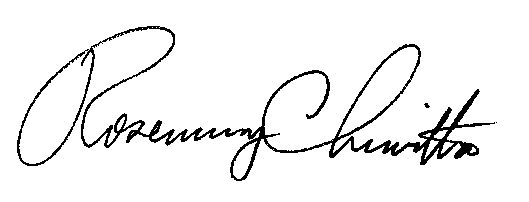 																			Rosemary Chiavetta						Secretary